Защита детей от информации, причиняющий вред их здоровью и развитию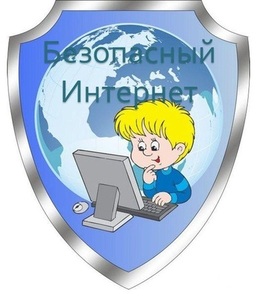 Законодательство:Федеральный закон РФ от 29 декабря 2010 г. N 436-ФЗ "О защите детей от информации, причиняющей вред их здоровью и развитию"Федеральный закон РФ от 21 июля 2011 г. N 252-ФЗ г. Москва "О внесении изменений в отдельные законодательные акты РФ в связи с принятием Федерального закона "О защите детей от информации, причиняющей вред их здоровью и развитию""Письмо МИНОБРАУКИ России от 28.09.2011 г. №АП 1057/07 "О правилах подключения общеобразовательных учреждений к единой системе-контент фильтрации доступа к сети интернетМетодические рекомендации по ограничению в образовательных организациях доступа обучающихся к видам информации, распространяемой посредством сети "Интернет", причиняющий вред здоровью и (или) развитию детей, а также не соответствующей задачам обученияОградим детей от нежелательной информации (Сайт отвественных родителей - списки вредоносных произведений и ресурсов. Во исполнение закона №436-ФЗ, вступающего в силу 1 сентября 2012 года)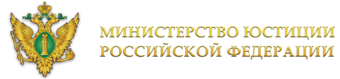 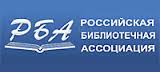 Безопасность ребенка в интернетеИнформация о «черных» и «белых» списках"Медиабезопасность"